
Youth 
Sponsorship 
ProgramKirtland, AFB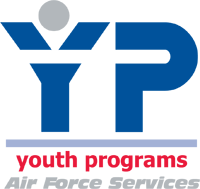 Future Open Rec Member/Families, We are excited that you will be joining us at Kirtland, AFB! We have a terrific Youth Center with awesome programs, staff, and youth! We know you will have fun and make a lot of new friends while you are here. We have plenty to offer youth ages 5-18. Our program is affiliated with the Boys and Girls Club of America, 4-H, and the National Alliance for Youth Sports. In addition to our Youth Center, the base has a bowling alley, outdoor and indoor swimming pools, an archery range, trips and climbing wall opportunities through Outdoor Recreation, and many other recreational activities. On base we have one elementary school. All middle schools and high schools are located off base. For more information on the base and local area, please refer to the rest of this packet! 
Take time to check us out… https://kirtlandforcesupport.com/We wish you and your family a safe and enjoyable trip to Kirtland AFB in Albuquerque, New Mexico and look forward to meeting you! Please call us as soon as you arrive so that we can get you started in enjoying the fun at the Youth Center has to offer! 
Ways to contact us: 

Phone: 505 853 KIDS (5437) 

Director: Larri Lynn Torres
	   larri.torres@us.af.mil
	   505-846-9008Recreation 
Specialists: Lucy Burbach
                   lucille.burbach@us.af.mil 
                   505-846-2042Sadie Holguin-Burciaga
sadie.holguin-burciaga.1@us.af.mil 
505-846-1829
						Sincerely, 
 						Kirtland Youth Programs Staff
                                              								                          Request for a Pen Pal/Youth SponsorshipSo….you’re moving! Are you nervous? Scared? Excited? Would you like to communicate with someone your age with interests? Want to find out what you can expect when you arrive? Let us know. Take a few minutes and tell us about yourself by completing this form. Please email: Ms. Lucy @ lucille.burbach@us.af.mil and Ms. Sadie @ sadie.holguin-burciaga.1@us.af.mil Name: _______________________________________________________________Age:_______Grade:_______Mailing Address: ______________________________________________________________________________                        ______________________________________________________________________________                        ____________________________Email Address: Youth__________________________________________________________________________ Email Address: Parent__________________________________________________________________________Home Phone: ______________________________Cell:_______________________________________________Parent’s work phone: __________________________________________________________________________What is your estimated arrival to Kirtland AFB? ____________________________________Parental Consent: I give my permission for my child’s name and contact information to be shared for the purpose of Kirtland AFB Youth Programs Youth Sponsorship Program.Parent Signature: ______________________________________________________ Date: ____________________________                               Printed Name: _________________________________________________________		          Be a Youth SponsorWould you like to be a mentor to someone that is moving to Kirtland AFB? You will be their guide when it comes to the Youth Center and answer any questions they may have. If your answer is yes, then please take a few minutes to complete the information below and return it to Ms. Lucy Burbach or Ms. Sadie Holguin-Burciaga at the Youth Center! 
What do you like to do? Check next to any/all of the activities listed below.Parental Consent: I give my consent for my child’s name and contact information, for the purpose of participating in the Youth Sponsorship Program.______________________________________________		________________________
Parent Signature							DateYouth on the Move!
A Handbook and Resource Guide for Military Youth 
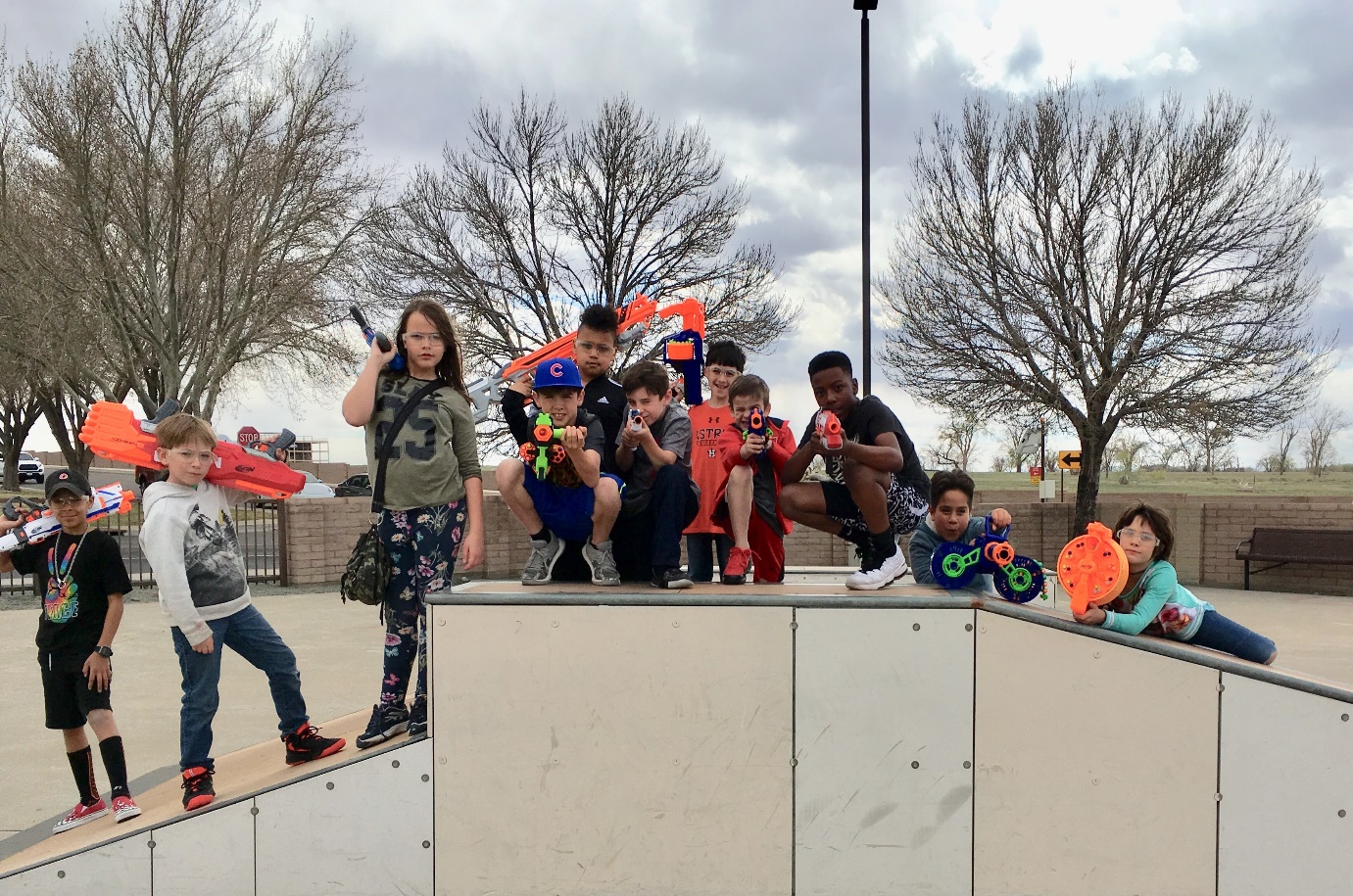 

Created for you and by the Youth at Kirtland AFBName: Age:Grade:Mailing Address:Email Address:Email Address:Home Phone:Cell Phone:Parents Work Phone:When would you like to start?When would you like to start?When would you like to start?Arts and CraftsDramaDancePianoCookingWriting/PoetrySkateboard/Bike/BladeReadComputer (Games, internet, etc)Hang out with friendsShoppingMoviesWater SportsTeam/School SportsOther:Other:Other:Why would you like to be a Youth Sponsor?______________________________________________________________________________________________________________________________________________________________________________________What questions do you have about the Youth Sponsorship program?______________________________________________________________________________________________________________________________________________________________________________________